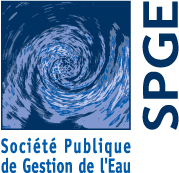 Pour renforcer son équipe, la SPGE recherche :Un(e) Ingénieur ou Master Gestionnaire de projet (Project leader) au sein du Service Exploitation, Recherche & Développement (m/f)Secteur :La Société Publique de Gestion de l’Eau (SPGE) a pour mission essentielle d'assurer la coordination et le financement du secteur de l'eau en Wallonie (www.spge.be).Fonction :Au sein du service exploitation, recherche & développement de la SPGE, en étroite collaboration et sous la supervision du responsable du service, votre travail consiste essentiellement à assurer la coordination, le suivi et l’application de la réforme relative au Coût d’Assainissement Industriel. Cette fonction vous place comme point central dans un mécanisme de récupération des coûts de service d’assainissement.Plus spécifiquement, vous assurerez les missions suivantes :Coordonner, suivre et mettre en œuvre les contrats de service d’assainissement industriel selon un planning défini, des moyens disponibles et des objectifs à atteindre ;Assumer le rôle de point de contact entre différents partenaires : le Service Public de Wallonie, les Organismes d’Assainissement Agréés, les industriels, les laboratoires agréés, et les différents services de la SPGE ;Appréhender des problématiques et proposer des solutions en concertation avec vos interlocuteurs ; Concevoir, rédiger et assurer le suivi de procédures de marchés publics ;Assurer la coordination des missions au sein de groupes de travail ;Participer et représenter la société dans des séances d’information, des groupes d’études, des colloques, etc. ;Apporter votre expertise technique auprès de vos collègues ;Assurer une veille technologique, réglementaire et législative des matières qui vous occupent.Profil :Niveau de formation : Ingénieur, ou Master en sciences. Une formation en traitement des eaux est un atout.Compétences :Expérience avérée en gestion de projets (2 ans minimum)Excellentes capacités rédactionnellesExcellentes capacités relationnellesMaîtrise des logiciels Word et Excel, PowerPoint et OutlookUne expérience dans les marchés publics constitue un plusMaîtrise du français, à l’oral comme à l’écritConnaissance de l’anglais (le néerlandais et l’allemand constituent des atouts).Aptitudes :Dynamique, travailleur et rigoureuxGestion des conflitsTravail en équipeLa proactivité est un élément central dans votre travail Vous êtes doté d’un réel sens des responsabilitésEsprit critique et de synthèseVous savez priorisez vos tâches et respecter un planning définiDoué d’une bonne assertivité, vous disposez d’un contact aisé et vous interagissez naturellement avec vos interlocuteurs. Contrat :Nous offrons un contrat à durée indéterminée complété d’avantages extralégaux tels que chèques repas, une assurance groupe et hospitalisation,…Plus d’informations :Sur la réforme relative au Coût d’Assainissement Industriel : Article 9 de la Directive-Cadre sur l’EauDécret-programme du 12 décembre 2014Arrêté du Gouvernement Wallon du 30 novembre 2018www.spge.be/caiCandidatures :Si vous vous reconnaissez dans cette fonction, transmettez votre candidature à notre société de conseil en recrutement et sélection de personnel avec la référence suivante :« SPGE/Project leader »PERFECTEAM SAJoëlle ROUSSEAUAvenue Paul Pastur, 3616032 CharleroiOu par mail :perfecteam@groupecomase.comL’ajout de références et recommandations à votre candidature est un élément apprécié.